POLICIA MILITAR DE MATO GROSSOCOMANDO ESPECIALIZADOBATALHAO DE OPERAÇOES POLICIAIS ESPECIAIS1.Nome do projeto:JUDÔ BOPEAÇÃO, CIDANIA E EDUCAÇÃO2-INTRODUÇÃOJudô significa caminho suave, uma forma ideal de exercício físico e um sitema confiável de auto defesa, foi especialmente criado a partir das artes marcias japonesas tradicionais. Há mais de cem anos, O Mestre Jigoro Kano dominava a arte do manejo da espada e do combate sem arma. Sem conseguir encontrar nenhum principio por trás dessa técnicas, ele se dispôs a criar uma nova arte marcial que refletisse o conceito de eficiência máxima no uso da energia física e mental. Estudando as antigas técnicas de varias escolas de lutas, ele reuniu as melhores técnicas, eliminou os golpes mais lesivos ( socos e pontapés), pois a  finalidade, não era mais formar guerreiros, mas cidadãos pacíficos, assim nasceu o judô.Então das lutas antigas ate o judô moderno significou uma reviravolta que envolve o desenvolvimento em aspectos educacionais e espirituais, tendo como principal objetivo um mundo mais pacifico e harmônico.A historia do Judô no Policia Militar de Mato Grosso, vem de muito tempo, sempre contando com o apoio da Federação Matogressense de Judô. As técnicas utilizadas são de suma importância para o controle do corpo e treinamento as forças policias de todo o mundo, bem como tem o aspecto educacional que visa a formação de bons cidadãos .Seus princípios basilares são o melhor uso da energia e amiza e prosperidade mutua , sempre pautados pela hierarquia e disciplina. Com uma crescente característica social que essa instituição  tem mostrado a cada dia na preservação da ordem publica , a formação de novos cidadãos éticos e responsáveis é uma das preocupações básicas que regem a nossa sociedade.Por esse motivo e tendo em vista a crescente necessidade de implementação de parcerias para o atendimento da comunidade escolar e da população em geral, bem como, para a participação na formação.3.OBJETO:Estruturar e fortalecer o Projeto ,no Batalhão de Operações Policiais Especiais dentro da Polícia Militar de outras unidades da Polícia e  das instituições de segurança pública de Mato Grosso, bem como fortalecer programas de utilização de esporte( judô ) e artes marciais como instrumento de doutrina e educação e  e construção na formação de cidadãos  de bem  e como atividade física.Tem também como  objetivo de prevenir e reduzir a violência  conscientizar sobre os problemas de drogas e a criminalidade e a combater  evasão escolar de crianças e adolescente na cidade de Cuiabá.4.NOMEDAINSTITUIÇÃOPROPONENTE:BATALHAO DE OPERACOES POLICIAIS ESPECIAISCNPJ:CNPJ DO BOPE: 24.672.842/0012-00Endereço: BATALHÃO DE OPERAÇÕES POLICIAIS ESPECIAIS - BOPEAV. RUBENS DE MENDONÇA N. 5088BAIRRO: CENTRO AMÉRICA CEP: 78055-900Cuiabá-MT5.RESPONSÁVELPELO PROJETO JUDO BOPE-AÇÃO, CIDADANIA E EDUCAÇÃO:5.RESPONSÁVELPELO PROJETO JUDO BOPE-AÇÃO, CIDADANIA E EDUCAÇÃO:Nome:SubTen- ADALBERTO CORRÊA JUNIORNº de telefone fixo:653644-2211Nº do telefone celular:659971-2929E-mail:zecoemt@hotmail.comResponsável técnico pelo projeto:Tc Ronaldo Roque da SilvaNº de telefone fixo:0653644-2211Nº do telefone celular:06581534173E-mail:bope@pm.mt.gov.br6.CARACTERIZAÇÃO/DETALHAMENTODOPROJETO:6.1.DIAGNÓSTICO:O Estado de Mato Grosso ocupa uma faixa de 903.357,908km², sendo 983km de fronteira com a Bolívia, constituindo-se o terceiro mais extenso do país. Possui 141 município se uma população de 3.035.122 habitantes (IBGE,2010), sendo predominantemente urbana com81,9% contra 18,1% dos habitantes residentes na zona rural, com taxa de crescimento demográfico na faixa de1,9% ao ano.Os índices de violência no Estado são preocupantes, conforme dados do Mapa da Violência de 2013, (relatório do Governo Federal), entre as 27 unidades da federação, Mato Grosso ficou em 13º em número de homicídios, o que representou uma taxa de 32,3 por 100 mil habitantes.Ao observarmos o ranking entre as capitais, Cuiabá também fica na 13ª posição, sendo que registra um índice ainda maior que do Estado, alcançando a taxa de 45,5 homicídios por 100 mil habitantes. Acompanhando tal índice, segundo os dados apurados pela Polícia Judiciária Civil/MT, a cidade vizinha da capital, Várzea Grande, registrou 148 homicídios em 2013.A redução de tais índices é um grande desafio a ser enfrentado. À medida que se configura como um recorte social, verifica-se a necessidade de buscar compreensões e enfrentamentos dessa realidade sócio humana. No Brasil, de maneira geral, pode-se afirmar que a violência está intimamente ligada à condição de vulnerabilidade social (Vignoli,2001). Na grande Cuiabá, há algumas áreas consideradas pela Segurança Pública como sendo “zonas quentes”, bairros com altos índices de violência e criminalidade. Muitas dessas zonas estão localizadas em regiões de alto índice de homicídios.Uma das “zona quente”, situa-se na área considerada a quarta cidade de Mato Grosso em população, com quase 200 mil habitantes, a Grande Morada da Serra, na região Norte de Cuiabá, tende a reduzir consideravelmente o índice de criminalidade, com a participação das comunidades em parceria com as forças policiais. O número total na grande CPA e, de janeiro a junho/2014 foi de 114 mortes, 4,4% na região, sendo considerada, dentro do apontamento das áreas de risco por crimes de homicídio, como uma região com índice muito alto. A projeção de diminuição deste índices é fato certo, e partiu através de ações como o projeto JUDÔ BOPE-Ação Cidadania e Educação que tem fator fundamental nessa redução, ao apontar para a democratização das discussões sobre a definição de prioridades para o setor de atuação da ações primárias, através de efeitos preventivos, utilizando como ferramenta do esporte Judô, que traz uma forma de educação diferenciada. O projeto JUDÔ BOPE-Ação Cidadania e Educação  , através da formação, coordenação, acompanhamento orientação palestras , acompanhamento de assiduidade escolar ,  comportamento social através de informações colhidas com os  pais e avaliação dos trabalhos esportivos, resultados competitivos visando a integração ,visando a integração comunitária e a busca da solução dos problemas de segurança pública de modo preventivo, dando suporte aos alunos do programa de prevenção primária e secundária, assim como atender as Crianças e adolescentes.Atualmente, existem cerca 250 crianças e adolescentes que recebem orientação e treinamento especializado de judô.Ressalta-se, ainda, que têm uma estrutura precária de mobiliários e equipamentos tecnológicos, bebedouros tais como câmeras e filmadoras digitais, projeto multimídia, televisores que são cautelas pelo BOPE para utilização dos alunos.O projeto teve início aos 5 de outubro de 2010 com uma área de aproximadamente 7x7m e 12 alunos, sendo realizado até 2015 aproximadamente 4.000 cadastros, aos quais foram ofertadas 04 modalidades de serviços, totalizando em torno de 6.000 atendimentos entre alunos e seus familiares.O JUDÔ BOPE-Ação Cidadania e Educação, fala sobre da prevenção ao uso e o tráfico de drogas nas imediações das escolas ou no seu interior, através de palestras. Implementado isso, visa prevenir o uso das drogas, a prática de bullying, debater a homofobia, e os vários tipos de violência nas escolas e na sociedade, com os maiores índices de atos violentos na baixada Cuiabana, por meio da educação esportiva e orientação, atuando com um militar da ativa nos horários extra expediente vários profissionais liberais voluntários. De 2010 até aos dias atuais 2015, foram atendidos 6.000 alunos.De maneira geral, o projeto JUDÔ BOPE-Ação Cidadania e Educação, apresentam como prestação de serviços as seguintes atividades: ações de cidadanias e procedimentos para evitar a violência urbana, cursos, palestras, atividades lúdicas, desportivas e culturais, consultas e orientações e visitas técnicas, viagens e participações em competições estaduais, nacionais e internacionais etc.Diante do exposto, pode-se perceber que há uma estrutura defasada, com equipamentos obsoletos e em quantidade insuficiente, dificultando a realização do serviços necessários para as ações preventivas da violência e da criminalidade e problemas referentes a drogas no Estado de Mato Grosso, na cidade de Cuiabá. Dessa forma, entende-se a necessidade do desenvolvimento dos objetivos e metas descritas a seguir.6.2.OBJETIVOSGERAISEESPECÍFICOS:6.2.OBJETIVOSGERAISEESPECÍFICOS:6.2.1.OBJETIVOSGERAIS:Estruturar e Fortalecer o Projeto com objetivo de prevenir e reduzir a violência e a criminalidade em Cuiabá.O projeto tem como objetivo propiciar a todas as crianças e adolescentes: essência, filosofia e todos os benefícios desenvolvidos pelo Judô, fazendo com que esta arte marcial não seja somente um esporte de competição.A Polícia Militar tem a obrigação de satisfazer a necessidade fundamental da sociedade que é segurança, bem como, mudar o conceito da população referente à nossa instituição. Um novo processo de interação com a sociedade, no sentido de colocar o esporte como parâmetro norteador na formação de crianças e uma nova perspectivam, dentro de nossa Instituição. Nesse sentido cumpriremos nossas faculdades fundamentais de preservar a ordem pública defender a sociedade e garantir o cumprimento da lei, formaremos novos cidadãos com o esporte, baseados na hierarquia, disciplina e voltados para o bem comum de todos. Ensinar todas as técnicas e doutrinas, do Judô KODOKAN, com o treinamento ético, mental e físico que são as máximas desse esporte. Preparar os alunos para que possam executar as técnicas ensinadas buscando o desenvolvimento intelectual, físico e psíquico com a finalidade de obter um ótimo rendimento em todos esses aspectos durante o treinamento6.2.2.OBJETIVOSESPECÍFICOS:Ampliar o número de atendimentos e melhorar a qualidade dos serviços prestados pelo Projeto.Ampliar o número de atendimentos e melhorar a qualidade dos serviços prestados pelo projetos.Intensificar os serviços de policiamento comunitário nas “zonas quentes” priorizadas.Implementar o serviço de integração civil nas áreas de abrangências do Projeto.Contribuir para a redução dos índices de violência e criminalidade das “zonas quentes” priorizadas.Avaliar os serviços de preventivo e redução de evasão escolar dos participantes do projeto.Orientar de forma preventiva a prática desportiva entre os jovens;Dar conhecimento de regras, técnicas e a filosofia do Judô; Orientar na formação do caráter, disciplinando, tornando o praticante um ser responsável em todas as suas atividades diárias;Aproveitar a prática e o convívio desportivo para desenvolver os aspectos de cidadania e pluralidade social;Estreitar a relação entre pais e filhos, sociedade através da participação e acompanhamento dos responsáveis durante todo o processo da prática esportiva;Desenvolver o aspecto sensório-motor e emocional que o esporte proporciona;Estimular a preservação da saúde, orientando-os contra todo tipo de droga, cujo uso inviabiliza o condicionamento e desenvolvimento físico, motor e mental;Orientar sobre os problemas e prejuízos da evasão escolar6.2.1.OBJETIVOSGERAIS:Estruturar e Fortalecer o Projeto com objetivo de prevenir e reduzir a violência e a criminalidade em Cuiabá.O projeto tem como objetivo propiciar a todas as crianças e adolescentes: essência, filosofia e todos os benefícios desenvolvidos pelo Judô, fazendo com que esta arte marcial não seja somente um esporte de competição.A Polícia Militar tem a obrigação de satisfazer a necessidade fundamental da sociedade que é segurança, bem como, mudar o conceito da população referente à nossa instituição. Um novo processo de interação com a sociedade, no sentido de colocar o esporte como parâmetro norteador na formação de crianças e uma nova perspectivam, dentro de nossa Instituição. Nesse sentido cumpriremos nossas faculdades fundamentais de preservar a ordem pública defender a sociedade e garantir o cumprimento da lei, formaremos novos cidadãos com o esporte, baseados na hierarquia, disciplina e voltados para o bem comum de todos. Ensinar todas as técnicas e doutrinas, do Judô KODOKAN, com o treinamento ético, mental e físico que são as máximas desse esporte. Preparar os alunos para que possam executar as técnicas ensinadas buscando o desenvolvimento intelectual, físico e psíquico com a finalidade de obter um ótimo rendimento em todos esses aspectos durante o treinamento6.2.2.OBJETIVOSESPECÍFICOS:Ampliar o número de atendimentos e melhorar a qualidade dos serviços prestados pelo Projeto.Ampliar o número de atendimentos e melhorar a qualidade dos serviços prestados pelo projetos.Intensificar os serviços de policiamento comunitário nas “zonas quentes” priorizadas.Implementar o serviço de integração civil nas áreas de abrangências do Projeto.Contribuir para a redução dos índices de violência e criminalidade das “zonas quentes” priorizadas.Avaliar os serviços de preventivo e redução de evasão escolar dos participantes do projeto.Orientar de forma preventiva a prática desportiva entre os jovens;Dar conhecimento de regras, técnicas e a filosofia do Judô; Orientar na formação do caráter, disciplinando, tornando o praticante um ser responsável em todas as suas atividades diárias;Aproveitar a prática e o convívio desportivo para desenvolver os aspectos de cidadania e pluralidade social;Estreitar a relação entre pais e filhos, sociedade através da participação e acompanhamento dos responsáveis durante todo o processo da prática esportiva;Desenvolver o aspecto sensório-motor e emocional que o esporte proporciona;Estimular a preservação da saúde, orientando-os contra todo tipo de droga, cujo uso inviabiliza o condicionamento e desenvolvimento físico, motor e mental;Orientar sobre os problemas e prejuízos da evasão escolar7.JUSTIFICATIVA:7.JUSTIFICATIVA:O propósito do Judô volta-se, sobretudo ao aspecto educacional e não somente o desportivo, colocando acima da habilidade técnica combativa a formação total do ser humano, seu conhecimento global da arte, sua responsabilidade social perante os demais e sua conduta moral. Se o esporte marcial perder seu vínculo educativo estará se despojando do verdadeiro BU-DO que é a essência, a estrutura e o alicerce da arte marcial. O Judô procura, antes de tudo, a própria evolução do praticante e sua progressão interior na arte (Espírito).Neste sentido o Judô vêm agir, sobre o indivíduo, como um veículo empenhado em desenvolver a formação de caráter e, através do mesmo, resgatar a filosofia destas artes marciais que têm sua essência transcritas por diversas gerações em seus lemas: Melhor uso da energia e Prosperidade mutua.Assim, o trabalho a ser realizado tem como principal objetivo transfigurar o praticante em atleta, instituindo no mesmo os princípios da arte e todos os benefícios anteriormente citados para a manutenção e preservação dos mais altos ideais do Judô. Visando, também, preencher uma lacuna no esforço cidadão de preservar e bem orientar as crianças e adolescentes, posto que está provado que o esporte tem resgatado milhares de jovens em situação de risco e/ou já na delinquência no mundo inteiro.Tais ações são desenvolvidas por profissionais da Segurança Pública e voluntários com larga experiência na prestação desses serviços, esses trabalhos vêm galgando alguns resultados, todavia ainda pode-se afirmar que o desafio de combate à violência e criminalidade no Estado requer uma maior dinâmica e aperfeiçoamento. Neste contexto e com o objetivo de aprimoramento dos serviços de utilizar o esporte como instrumento de educação e doutrina, tendo como principal intuito garantir segurança pública aos cidadãos cuiabanos, desenvolveu-se este projeto o qual se justifica por prever a realização de melhoras na estrutura de trabalho para não só formação de atletas e sim bons cidadãos, assim como desenvolver o fortalecimento dos atendimentos as crianças e adolescentes em situação de risco, bem como no trato das ações integradas realizadas em conjunto e com isso aprimorar os mecanismos de prevenção à violência e à criminalidade. A execução deste trabalho irá potencializar a eficácia organizacional contribuindo com a redução de fatores negativos como erros, retrabalho, queda de produtividade e perda de qualidade. Objetivamente, para os alunos, elevará a autoestima e propiciará a satisfação no treinamento promovendo a redução de indicadores negativos como absenteísmo e, sobretudo, para a comunidade, apresentar-se-ão operadores de Segurança Pública motivados desenvolvendo suas atividades com mais confiança e competência, tendo como consequência uma maior efetividade no serviço prestado e uma integração com a sociedade.Em razão do exposto, faz-se necessário o desenvolvimento deste projeto, o qual atende aos preceitos da filosofia e da estratégia organizacional de projeto Judô BOPE - Ação, Cidadania e Educação. Tendo como resultado final, uma contribuição significativa para a redução dos altos índices de violência e criminalidade, sobretudo nas “zonas quentes” citadas utilização de esporte como instrumento de educação e combate evasão escolar e construção de bons cidadãos.8.Os problemas a serem resolvidosUm problema a ser resolvido é a reestruturação do Projeto nas estruturas físicas, que proporcionará melhorias nas condições de trabalho para a prestação dos alunos de menor idade de 4 a 9 anos que treinam em ambiente descoberto e nos períodos de chuvas são prejudicados, bem como na logística, por ser necessário deslocamento a cidades fora de Cuiabá, a fim de cumprirem as Etapas das competições referentes ao estadual de judô,  assim ampliando os atendimentos, aumentando o número de crianças e adolescentes e pessoas beneficiadas pelas ações do projeto assim como aperfeiçoando o suporte realizado nas bases.9.ImportânciadoProjetoA Filosofia do Judô é estratégia, espirito de corpo , flexibilidade, honestidade ,iniciativa ,liderança , perseverança, versatilidade, tem sido aplicada em todos os continentes e no Japão desde 1900.NoBrasil foi inspirada no modelo japonês criado há mais de 150 anos, e se fortaleceu com a formalização do Plano Nacional de Segurança Pública, que estabeleceu níveis democráticos de participação do cidadão nas organizações policiais que se sustentam na legitimidade pública, e que são por sua natureza instrumentos de garantia de distribuição justa e igual dos direitos de cidadania.  Pensando em incluir e legitimar o conteúdo judô nas escolas brasileiras, a melhor forma é adotar uma perspectiva que não priorize apenas “o saber fazer”, mas sim, uma concepção na qual teoria e prática é encaminhada em harmonia. A legitimação desse conteúdo no âmbito escolar é importante ao fato de o judô possibilitar a leitura da realidade complexa da sociedade e um conhecimento que proporciona uma formação mais humana dos alunos. Devido a essas características de integração física e social que o judô foi eleito no ano de 2013, pelo Comitê Olímpico Internacional, o esporte mais completo, porque promove valores de amizade, participação, respeito mútuo e esforço para melhorar. Já a Organização das Nações Unidas para Educação, Ciências e Cultura (UNESCO), destaca o judô como um esporte que possibilita o relacionamento saudável com outras pessoas, utilizando o jogo e a luta com um integrador dinâmico. Além disso, o estudo da UNESCO considera o judô, “como o melhor esporte de formação inicial para crianças e jovens de quatro a vinte e um anos, onde promove uma educação física integral”.Dessa forma, entende-se que é oportuno para consolidar a estruturação do Projeto fito de melhorar a efetividade, eficácia e a eficiência na prestação dos serviços de segurança pública na sociedade mato-grossense.PÚBLICO ALVOMembros da comunidade e crianças carentes com a idade de 4 a 17 anos;Policias militares do BOPE de outras unidades da PMMT10.Metas e ações:10.1ETAPASRealização do curso e capacitação do público alvoRealização e participação dos alunos no campeonatos e eventos de judô 10.2METAS FÍSICASAmpliação e cobertura das instalações físicas do projeto judô bope Aquisição de área de treinamento móvel (placas de tatame)Capacitação através de aulas semanais(3X) de 200 alunos carga horária final de 320 h 11.PLANEJAMENTO/ESTRATÉGIAS A SEREM DESENVOLVIDASO Curso iniciou-se aos 5 dias de outubro de 2010, com aproximadamente 325 crianças, atendendo o município de Cuiabá e Várzea Grande e teve o um encerramento neste mesmo ano no dia 22 de dezembro. Teve início novamente aos 5 dias de janeiro de 2011 e encerrou-se em 22 de dezembro do mesmo ano. Manteve-se sem interrupção até os dias atuais, tendo uma carga horária de 320 horas anuais de instruções sobre judô, podendo chegar aos 600 a 700h devido as participações extra aula, que são competições intermunicipais, interestaduais e internacionais, e treinamentos específicos fora. Através de parcerias firmadas com pessoas da comunidade empresários e voluntários já foram prestados cerca de 6000 atendimentos até a presente data.12.ASSUNTOS A SEREM ABORDADOS1- HISTÓRIA E PRINCIPIOS DO JUDO2- MOVIMENTOS BÁSICOS3- POSTURAS4- PEGADAS BÁSICA5- MOVIMENTO GIRANDO6- O PRINCÍPIO DA DINÂMICA7- UKEMI (TÉCNICAS DE QUEDAS)8- CLASIFICAÇÃO DAS TÉCNICAS9- NAGE WAZA TÉCNICAS DE PROJEÇÃO10- KATAMEWAZA TÉCNICAS DE AGARRAMENTO11- ATEMI WAZA TÉCNICAS DE ATAQUES CONTUNDENTES12- NAGE WAZA13- TE WAZA TÉCNICAS DE MÃO14- KOSHI WAZA TÉCNICAS DE QUADRIL15- ASHI WAZA TÉCNICAS DE PÉ16- SUTEMI WAZA TÉNICAS DE SACRIFICIO17- KATAME WAZA TÉCNICAS DE SOLO18- ASAE KOMI WAZA TÉCNICAS DE IMOBILIZAÇAO19- SHIME WAZA TÉCNICAS DE ESTRANGULAMENTO20- KANSETSU WAZA TECINICAS DE CHAVES DE BRAÇO21- ATEMI WAZA TECICAS DE FORMA CONDUNENTES, SOCOS E PONTAPES 22- FILOSOFIA DO JUDÔ.23-PROBLEMAS SOBRE USO DE DROGAS E ENTORPECENTES24- COMBATES A EVASÃO ESCOLAR25-BULING E HOMOBOFIA NAS ESCOLAS26 – DOENÇAS SEXUALMENTE TRANSMISSÍVEIS13.PROFISSIONAIS MILITARES/VOLUNTÁRIOS ENVOLVIDOSSub Ten Adalberto Corrêa Junior- Coordenador do projeto e instrutor1° Sgt EB Rogério Silva -militar do exército instrutor e voluntárioVládis Felsky -Médico e instrutor voluntárioGustavo Moreira -Dentista e instrutor voluntárioRodrigo Fishdick- Médico veterinário e instrutor voluntárioElcio Correa –Advogado e instrutor voluntárioGilmar Gracioso-Instrutor e voluntárioFernando Moimaz- Instrutor e voluntário /Presidente de Federação de mato grosso de JudôWilen Benedito- Educador físico e instrutor voluntário.Flavio Alberto Corrêa –instrutor e voluntárioLorena Antonielli –instrutora e voluntária*Todos os voluntários são faixas pretas da FMTJ Federação Matogrossense de judô, ligados a Confederação Brasileira de Judo-CBJ14.METODOLOGIADEINTERVENÇÃO E APLICAÇÃO:1.	Horários para atendimento de crianças, adolescentes e jovens das diversas camadas sociais;2.	Horários matutino, vespertino e noturno para o atendimento ao projeto social desenvolvido pelo BOPE –PMMT.3. Atrair a atenção dos alunos;4. Motivação;5. Atividade pratica dos alunos;6. Explicar os objetivos das aulas e a das técnicas ensinadas15.CONDIÇÕES DE EXECUÇÃO	1- As instruções são ministradas pelo Sub Ten Adalberto e convidados/colaboradores, no interior do Tatame do BOPE;2- Nos intervalos os alunos podem ingerir água e utilizar os sanitários que estão próximos ao DOJÔ;3- Os pais de alguns alunos entram no interior do BOPE para aguardar o final da aula, sendo que seus veículos ficam no pátio da UPM; 15.1-TEMPO DE DURAÇÃO DAS AULAS1 HORA / 2 HORAS16.RESULTADOSESPERADOSEspera-se com o resultados:Reestruturação do projeto, influencia na baixa de criminalidade e violência nas consideradas “Zona Quente” no Estado, Grande Morada da Serra.Melhorar a estrutura para a prestação de serviço de judô esportivo a comunidade;Ampliar os serviços de policiamento primário preventivo através da educação esportiva na região; Ampliar as palestras sobre drogas e combate a evasão escolar sensação de segurança;Ampliar a integração comunitária;Diminuir o índice de homicídios nas regiões em torno de 4%; Fortalecimento dos Programas e Projetos do Bope e outras unidades da policia Militar e da de Segurança Pública de Mato Grosso.Ampliar o número de beneficiados atendidos;Melhorar a qualidade dos serviços prestados;Estruturação das estruturas físicas; Aumentar o número de atendimento,Ampliar a área de abrangência,Melhorar o ambiente de trabalho e dos serviços prestados.De maneira geral, com as execuções das metas pretende-se contribuir com a redução dos índices de violência e criminalidade, aumentar a credibilidade nas instituições e gerar maior proximidade com a comunidade.Espera-se que com a sensibilização das crianças e adolescentes em relação aos problemas das drogas e da violência, possam através da educação esportiva criarem novas perspectivas de vida, haja vista ao tomarem consciência da importância desses fatores , tenham e aprendam a s condutas certas, para serem futuros cidadãos de bem no que diz respeito a nossa sociedade.17.DETALHAMENTO DE CUSTO:                                                                      INDICADOR FISICO                                  VALOR R$META  ETAPA   DISCRIMINAÇÃO             UNID.            QTD.                                UNITARIO                           TOTAL1. Realização do curso de judô                 -                        -                                           -                                               -1.1 confecção de cartazes para                                        200                                   3,00                                      600,001.2 confecçâo de banner                                                    06                                    60,00                                    960.001.3 kimono trançadinho                                                     200                                  170,00                         34.000,001.4 uniformes camiseta                                                      200                                    25,00                               5.000,00Conjunto de agasalho                                                         200                                    130,00                         26.000,002.Realização de participação em campeonatos   da FMTJ2.1 locação de ônibus                                                              04                                   5.000,00                   20.000,003.Formatura e encerramento de fim de anoElaboração de certificados                                                 200                                       5,00                                1.000,00      Coffe break por pessoa                                                        500                                        10,00                             5.000,00Placas de homenagem                                                         10                                           50,00                              500,00TOTAL                                                                                                                                                                         96.600,00KIMONO TRANCADINHO MASCULINO E FEMININO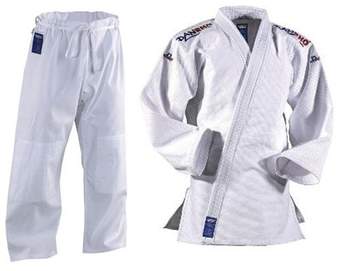 CAMISETA DE UNIFORME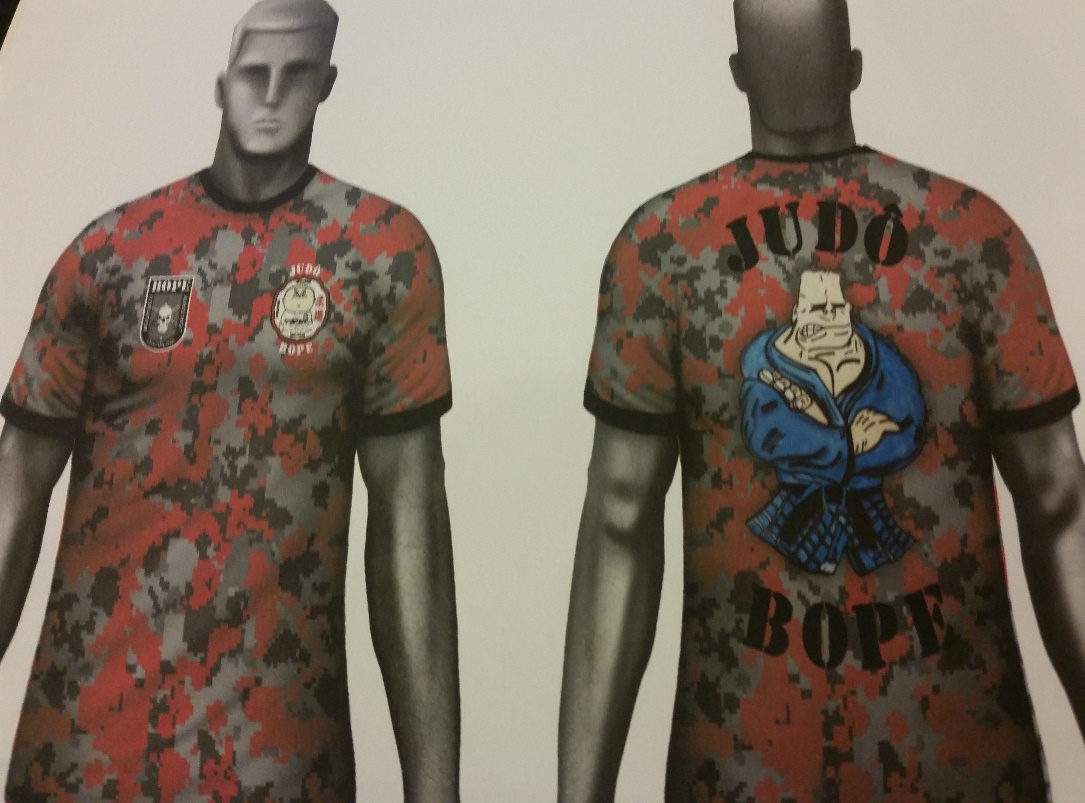 AGASALHO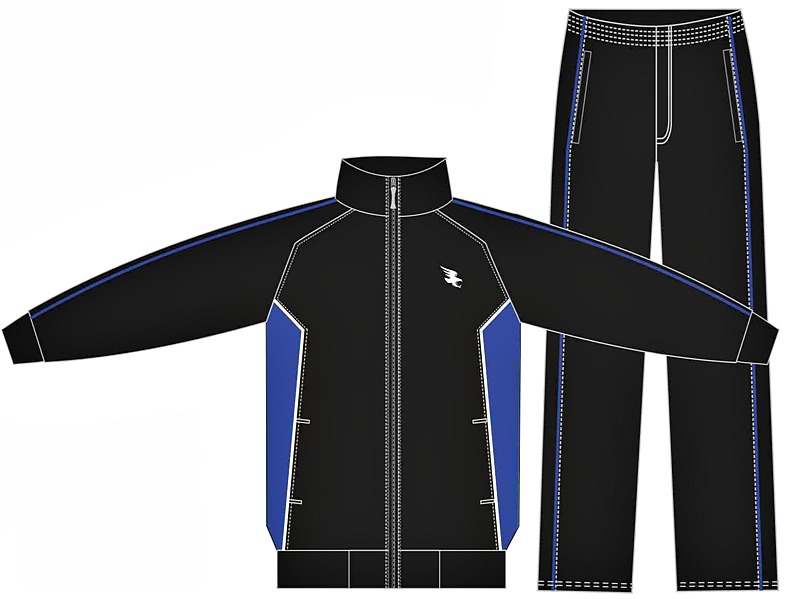 